DIEU EST GRAND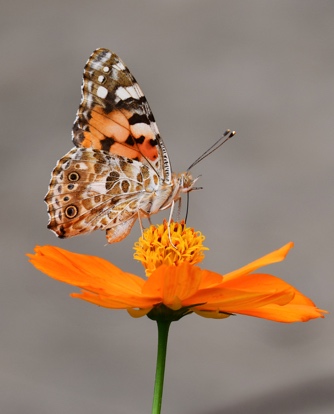 LOUANGE:Psaume 86 :10 ; Psaume 145 :3CONFESSION DES PECHES:1. Chroniques 21: 8RECONNAISSANCE:Psaume 86 :15 ; Psaume 145 : 4 ; Job 5 : 9Notes personnelles:INTERCESSION:Ésaïe 12 : 4Notes personnelles: